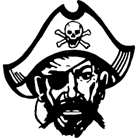 BCHS Board Report									November 2023Enrollment- 328 TotalGrade 9 - 77Grade 10 - 96Grade 11 - 67Grade 12- 88Staff Professional Learning ActivitiesNovember 2 - Leader In Me District Design Day November 2 - Weekly PLC Through Planning PeriodsNovember 14 - Monthly Faculty Meeting in Kennedy Theater’November 15 & 16 - NISL for AdministratorsNovember 15 - Equity Playbook WorkshopNovember 16 - Monthly SBDMStudent/Family ActivitiesNovember 1 - Career & College Transition FairNovember 3 - Green Dot Training at Berea Baptist ChurchNovember 7 - Cyber Safety Presentation with MikeNovember 8 - Freshmen Walking Field Trip to Berea College to Tour Physics TruckNovember 9 - Mid Term Grades Posted by 4:00 PMNovember 10 - Veterans Day Program November 10 -  Jostens at BCHS for Class ring, Cap, & Gown OrdersNovember 13 - KFEC Money Academy Orientation for Financial Literacy November 17 - JAG Initiation & Installation Ceremony Plus Ribbon Cutting CeremonyNovember 17 - Feast of ThankfulnessAthleticsNovember 9 - BCHS Panorama - Meet the Pirates NightNovember 11 - Shannon Johnson Memorial Elementary 10 Meter Archery Tournament (includes high school)November 18 - Dan Schwartz Boys Basketball Classic at Bath County HighNovember 18 - Clark Moores Middle School Archery Tournament (includes high school)November 18 - Franklin County Lady Flyers Capitol City Hooparama at Franklin Co. HighNovember 24 - G.J. Smith Boys Basketball Classic at South Laurel HighNovember 27 - Boys Basketball Season Kicks Off at Southwestern High November 28 - Girls Basketball Season Kicks Off at BCHS